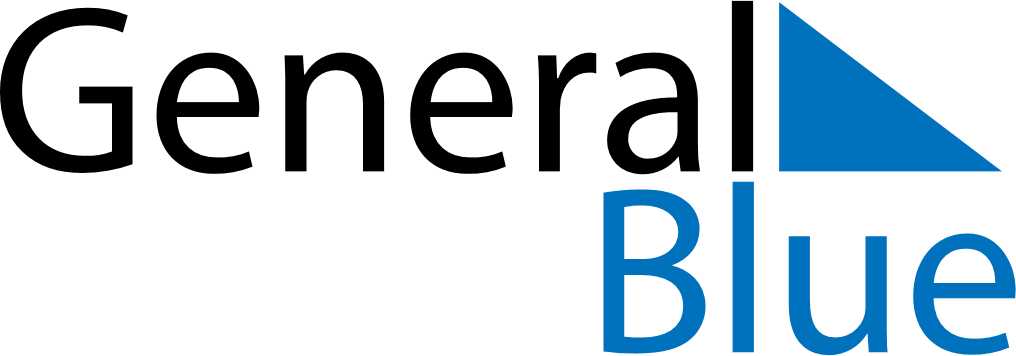 July 1910July 1910July 1910July 1910July 1910SundayMondayTuesdayWednesdayThursdayFridaySaturday12345678910111213141516171819202122232425262728293031